Фото готовых блюд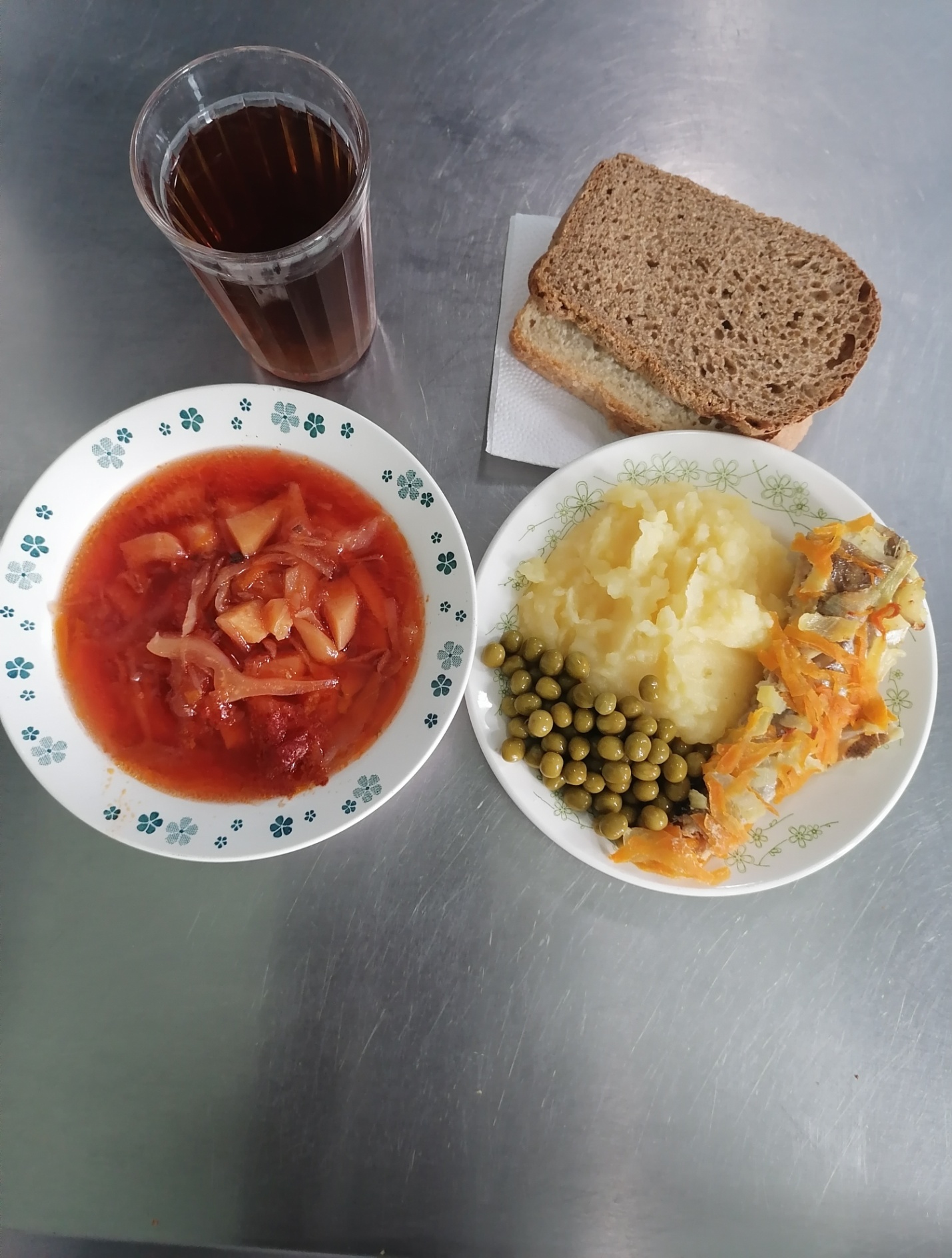 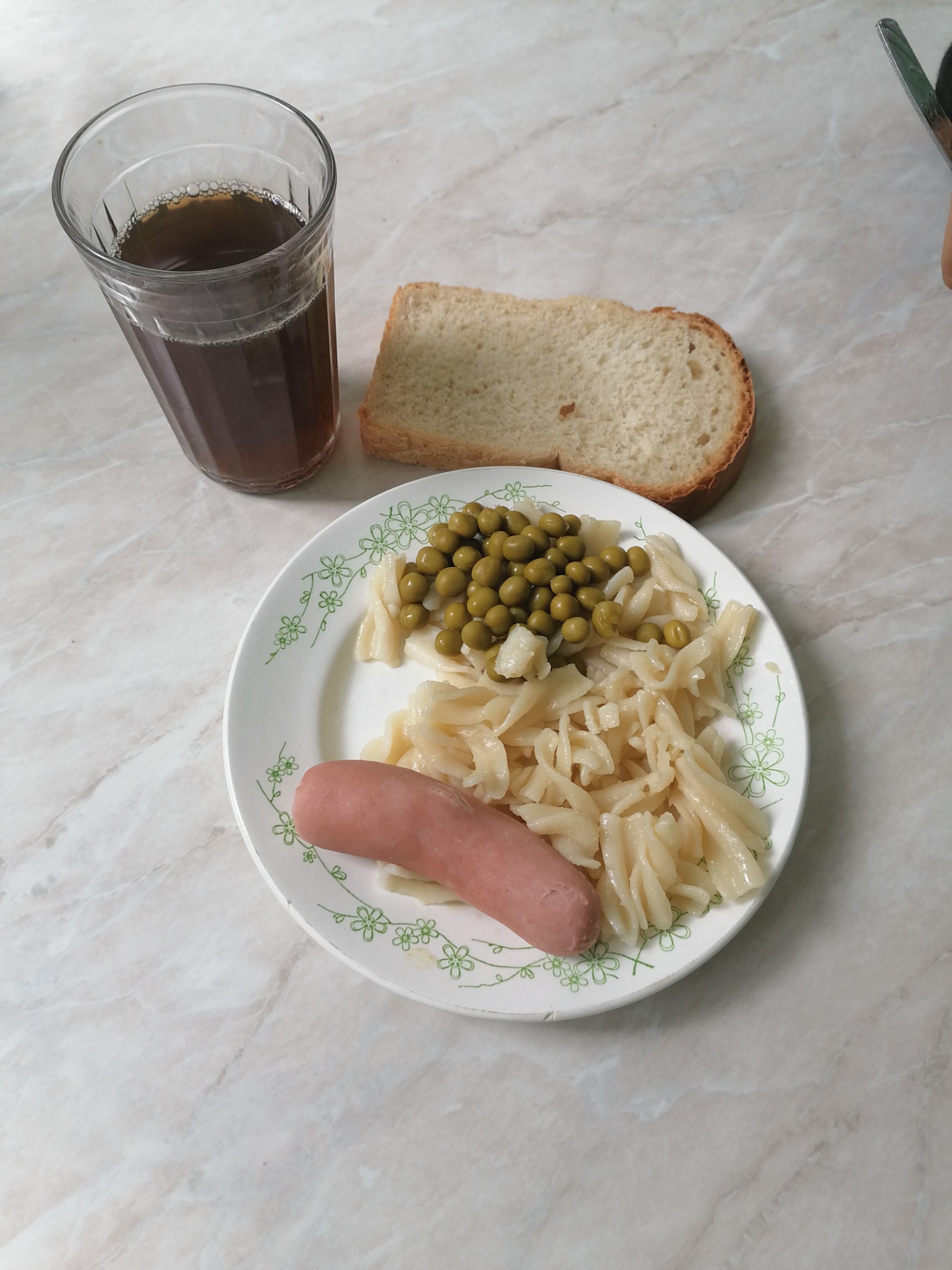 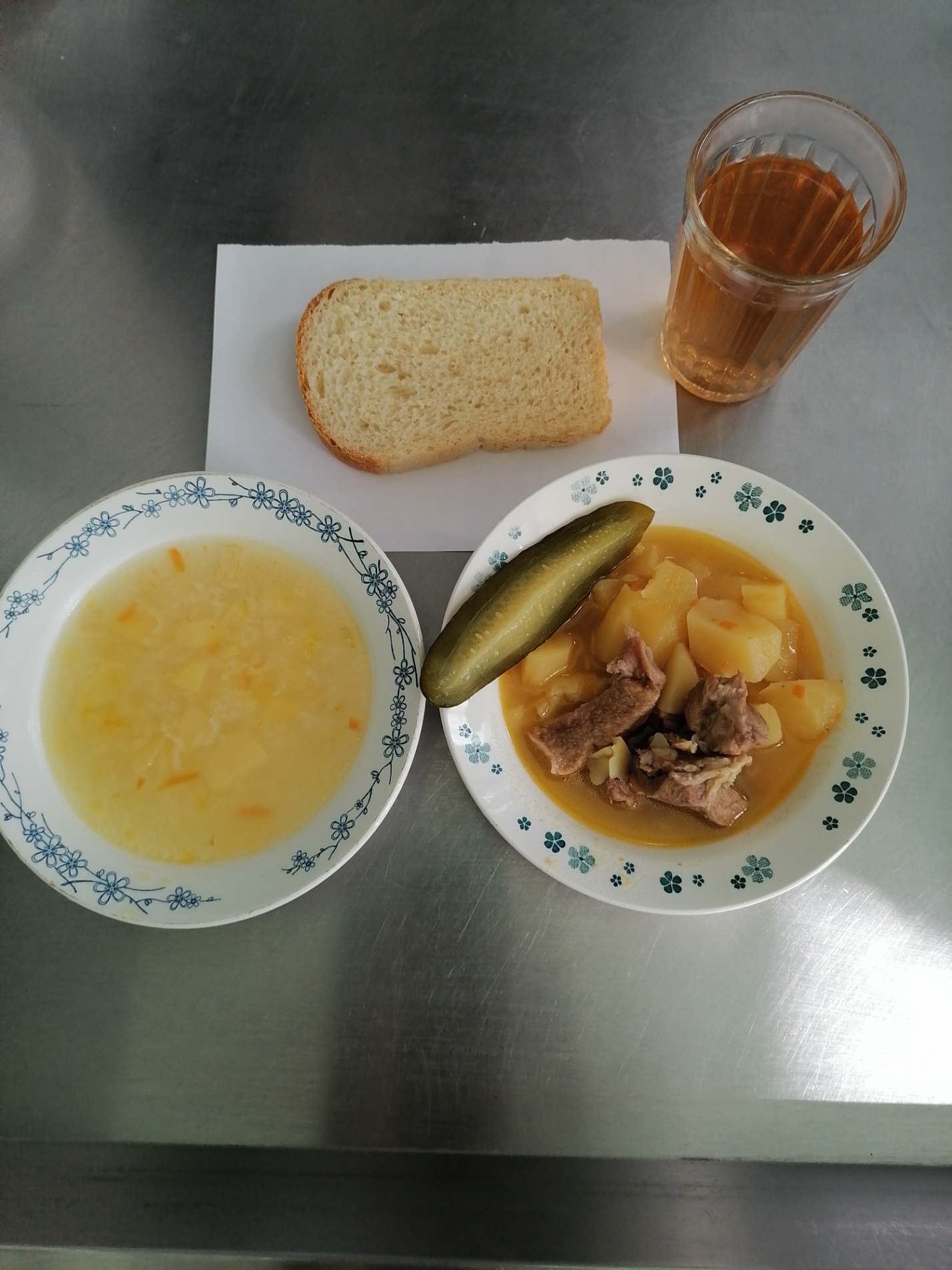 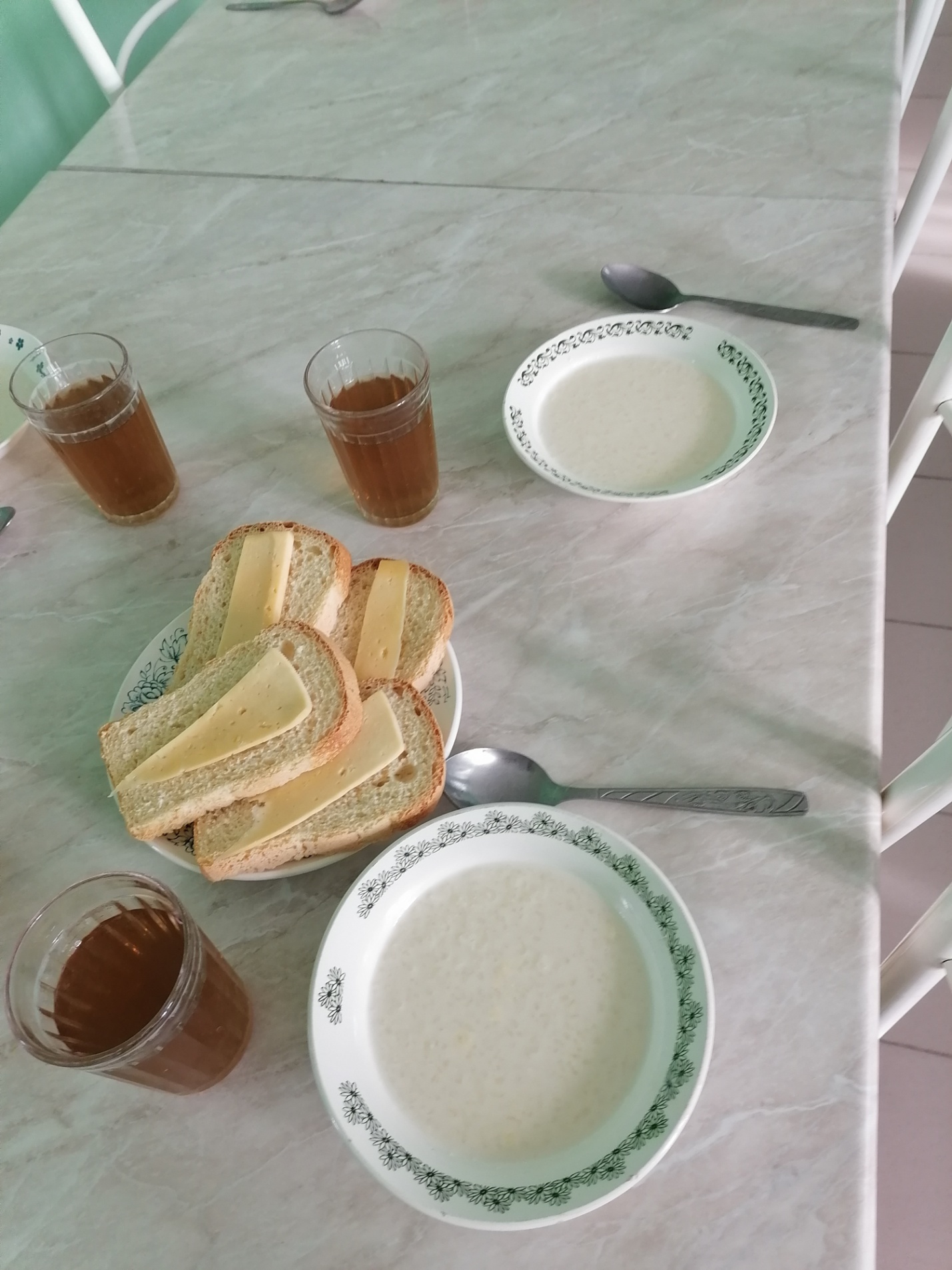 